Što mogu raditi u knjižnici?U knjižnici djeluju: KLUB MLADIH KNJIŽNIČARA, KLUB RAZMJENE, ZZ KLUB (KLUB ZABAVE I ZNANJA), VOLONTERSKI KLUB i ŠAHOVSKI KLUB  učenika naše škole pod vodstvom knjižničara Ranka Janković i knjižničarke Ivane Strapač. Zadatak nam je praćenje, promicanje i obilježavanje svih važnijih vjerskih, kulturnih, društvenih, socijalnih, gospodarskih i inih „datuma“ prema kalendaru za tekuću školsku godinu. Svaki značajniji datum obilježimo prigodnim izložbama, panoima, te tekstovima koji se čitaju putem razglasa.Osim u navedenim aktivnostima, učenici sudjeluju i u nizu visoko kreativnih radionica na kojima se izrađuju skulpturice od žice, slame, krpe, drveta i gipsa, te prigodne čestitke koje članovi VOLONTERSKOG KLUBA i KLUBA MLADIH KNJIŽNIČARA prodaju svojim roditeljima, rođacima i mještanima, te na taj način pomažu najpotrebitijim učenicima naše škole.Osim na radionicama, učenici imaju mogućnost provođenja kvalitetnog i kreativnog slobodnog vremena u ZZ KLUB-u (tzv. „FORA PETAK“) i ŠAHOVSKOM KLUBU. Naravno, i kod nas funkcionira klasična ponuda kao i u svim knjižnicama: posudba knjižnične građe za van, korištenje referentne građe u prostoru knjižnice, učenje i pronalaženje materijala za referate (uz stručno vodstvo), korištenje računala i pristupa internetu, te gledanje TV i video materija. Kao knjižničari kolega Ranko i ja nastojimo posjetiti što više društvenih i kulturnih događanja u našemu gradu, a kojih je u posljednje vrijeme respektabilna količina, te ih ovjekovječimo fotićem (naravno, kada nam je na raspolaganju).Ostvarujemo vrlo dobru, usudila bih se reći odličnu suradnju s knjižnicama naše Županije, a prvenstveno s Hrvatskom knjižnicom i čitaonicom u Pleternici, te Gradskom knjižnicom i čitaonicom u Požegi koja je ujedno i naša matična knjižnica.Kao stručni suradnici sudjelujemo u projektima vezanima uz borbu protiv nasilja, zlostavljanja,korupcije i svakog oblika nehumanog postupanja prema ljudima, te za osiguravanje sigurnoga i poticajnoga okružja za rast i razvoj naših učenika.Knjižnica je centar, a često i nositelj brojnih akcija podrške UNICEF-u, CARITAS-u i CRVENOM KRIŽ-u, uz neizostavan angažman članova KLUBA MLADIH KNJIŽNIČARA i VOLONTERSKOG KLUB-a.Tradicionalno, u suradnji s učiteljicom razredne nastave Barbarom Meštrović Vukušić organiziramo „Natjecanje u brzoglasnom čitanju“za učenike od 1. do 8. razreda naše škole.Na kraju ne smijem zaboraviti naše stručno usavršavanje na raznim seminarima, aktivima i okruglim stolovima koje nam pomaže u svakodnevnom poslovanju ali i radu s učenicima.Ivana Strapač, mag.educ. phil. et mag. bibl.Stručni suradnik-mentor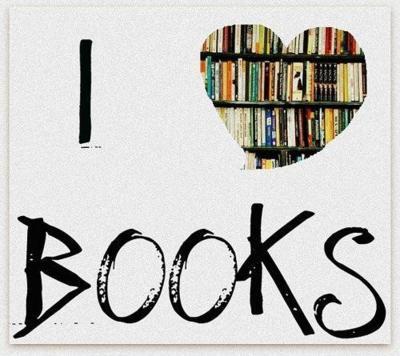 